Государственное специальное (коррекционное) образовательное учреждение для обучающихся, воспитанников с ограниченными возможностями здоровья « Кемеровская специальная (коррекционная) общеобразовательная школа I и II видов» Конспект занятия  «Занимательный этикет» в 1 классе.Воспитатель: Иванова Евгения Валерьевна.Цель занятия: формирование у детей этической культуры -дружелюбие и вежливость, уважение и чуткость по отношению к другим, сострадание и помощь слабому.Оборудование: книга «Русские народные сказки», перчаточные куклы, Цветы и бабочки из бумаги, сделанные детьми, раскрашенный ватман, клей.ДОБРОЕ СЛОВО - ЧТО ЯСНЫЙ ДЕНЬ-Сегодня, ребята, мы с вами будем вспоминать сказки. Вы любите сказки?-А у вас есть любимые?-Вот видите, ребята, вы любите сказки, потому что сказочных героев ждут интересные приключения, в сказках много неожиданного, а еще потому, что там всегда все кончается хорошо. Добрые, веселые, смелые побеждают злых, коварных, трусливых и жадных.-Какие сказочные герои вам особенно нравятся?-Почему?-А как вы думаете, ребята, почему героям сказок всегда помогают птицы, звери, природа, вещи?-Давайте с вами вспомним сказку «Гуси-лебеди». Что там происходит?Дети начинают вспоминать, а учитель выразительно читает маленькие отрывки и показывает иллюстрации.Если дети знают сказку, то внимание сосредоточивается на двух отрывках: когда девочка разыскивает брата и когда бежит с Иванушкой домой.-Почему Печка, Яблонька и Речка не ответили Маше на ее вопрос?-Верно, она была неприветлива, не по-доброму обратилась к ним, обидела. -Давайте исправим ситуацию и попросим за Машу, как надо. Дети по очереди надевают перчаточную куклу и просят Печку, Яблоньку и Речку помочь спрятать их с братцем от гусей-лебедей.-А почему потом они помогли ей?-Да потому, что уважила их просьбу, была ласкова и приветлива, оценила их труд. Им стало приятно, что девочка так себя повела, и они охотно выполнили ее просьбу.-Есть очень хорошая пословица: «Доброе слово - что ясный день». Как вы понимаете эту пословицу?-Верно, доброе слово дарит радость, тепло, как солнышко в ясный день. Вот и получается, что, словом можно согреть человека.-Помните, как падчерица согрела теплым словом деда Мороза в сказке «Морозко». Кто помнит эту сказку? Воспитатель и здесь останавливает внимание на двух эпизодах: беседа падчерицы и родной дочки с дедом Морозом, сопровождая разговор показом иллюстраций к сказке.-Мы тоже попробуем, как Настенька, ласково побеседовать с дедом Морозом.Дети надевают перчаточные куклы.-Вот и получается, что народ, слагая сказки, складывая пословицы, прославлял слово ласковое, теплое, дело доброе. Может быть, поэтому мы часто такие слова называем «волшебными».-Ну, а вы всегда ли в общении с людьми пользуетесь этими «волшебными» словами?-В чем их волшебность? Помните, что «волшебные» слова всегда произносятся с улыбкой!-Давайте попробуем проверить, верно ли, что есть «волшебные» слова. А для этого поиграем в игру, назовем эту игру «Волшебный цветик – семицветик».Воспитатель берет самодельный цветок и объясняет детям условия игры. Оторвав лепесток и, делая вид, что бросает его, «волшебник» отдает его кому-нибудь из одноклассников по своему желанию со словами из известной сказки:Лети, лети, лепесток Через запад — на восток,Через север, через юг,Возвращайся, сделав круг,Лишь коснешься ты земли  Быть по-моему вели...А затем он говорит, например: «Вели, чтобы Юля сказала Грише доброе слово».Чтобы дети не ушли в сторону от темы, учитель подсказывает на ушко ребенку, какое доброе слово лучше сказать. Например: «Извини, Петя, я тебя нечаянно толкнула сегодня, прости, пожалуйста». «Катя, я была не права, что не дала тебе сегодня карандаш. Не сердись на меня, я обязательно в следующий раз поделюсь с тобой».Так с помощью игры, иногда подсказывая ребятам нужные слова, воспитатель активизирует общение, прививает детям этические нормы в общении с окружающими.Заканчивая игру, воспитатель обращает внимание ребят на  тему занятия.-В какое время года больше всего солнечных ясных дней? Давайте украсим нашу полянку цветами и  бабочками. Назовите любое «волшебное слово» и приклейте цветочек или бабочку.Дети приклеивают цветы и бабочки на заранее раскрашенный ватман.-Давайте с вами, ребята, договоримся, что всегда всем окружающим, обращаясь к ним, будем дарить только добрые слова и улыбку. Тогда у каждого будет такое настроение, как в ясный день.     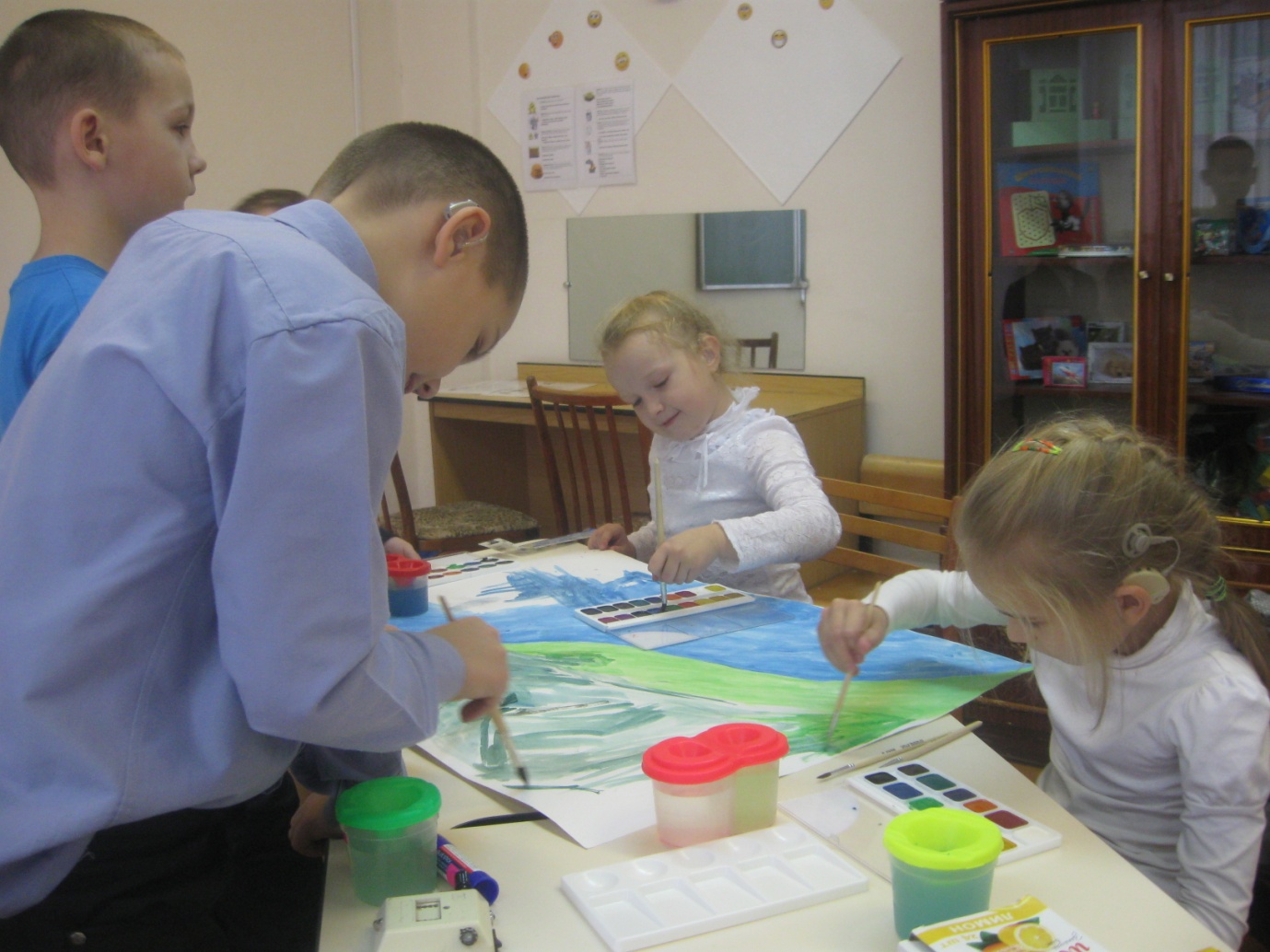 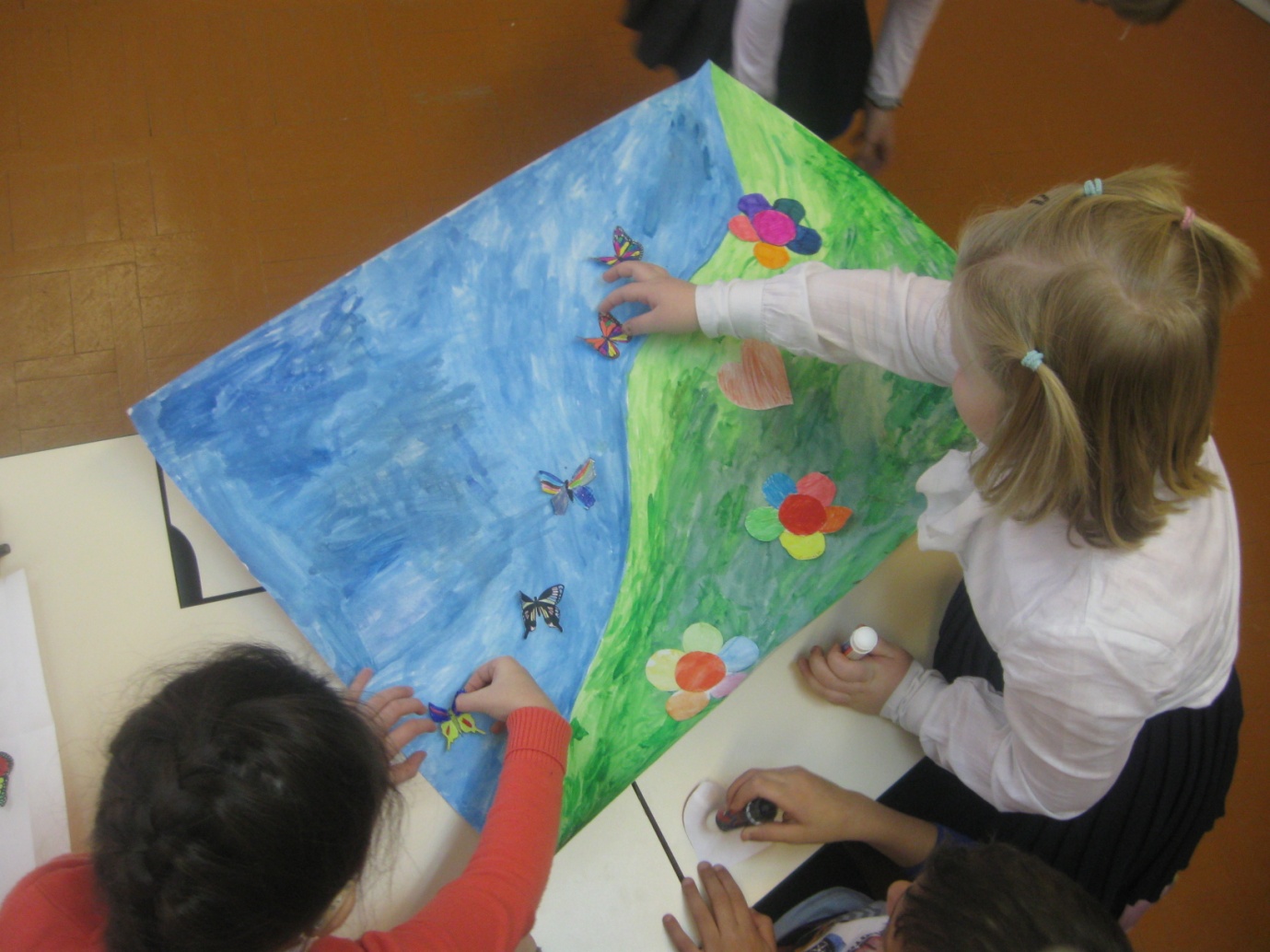 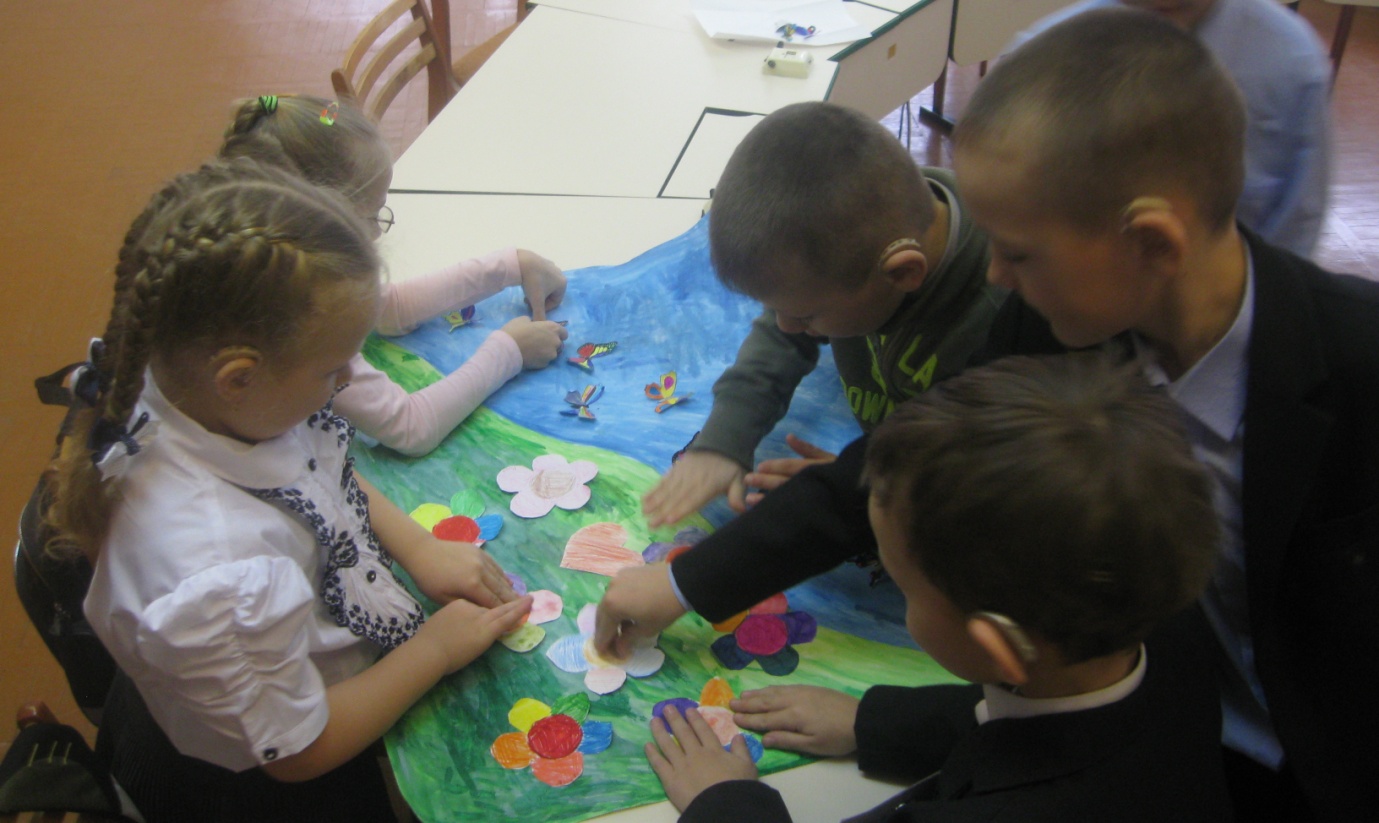 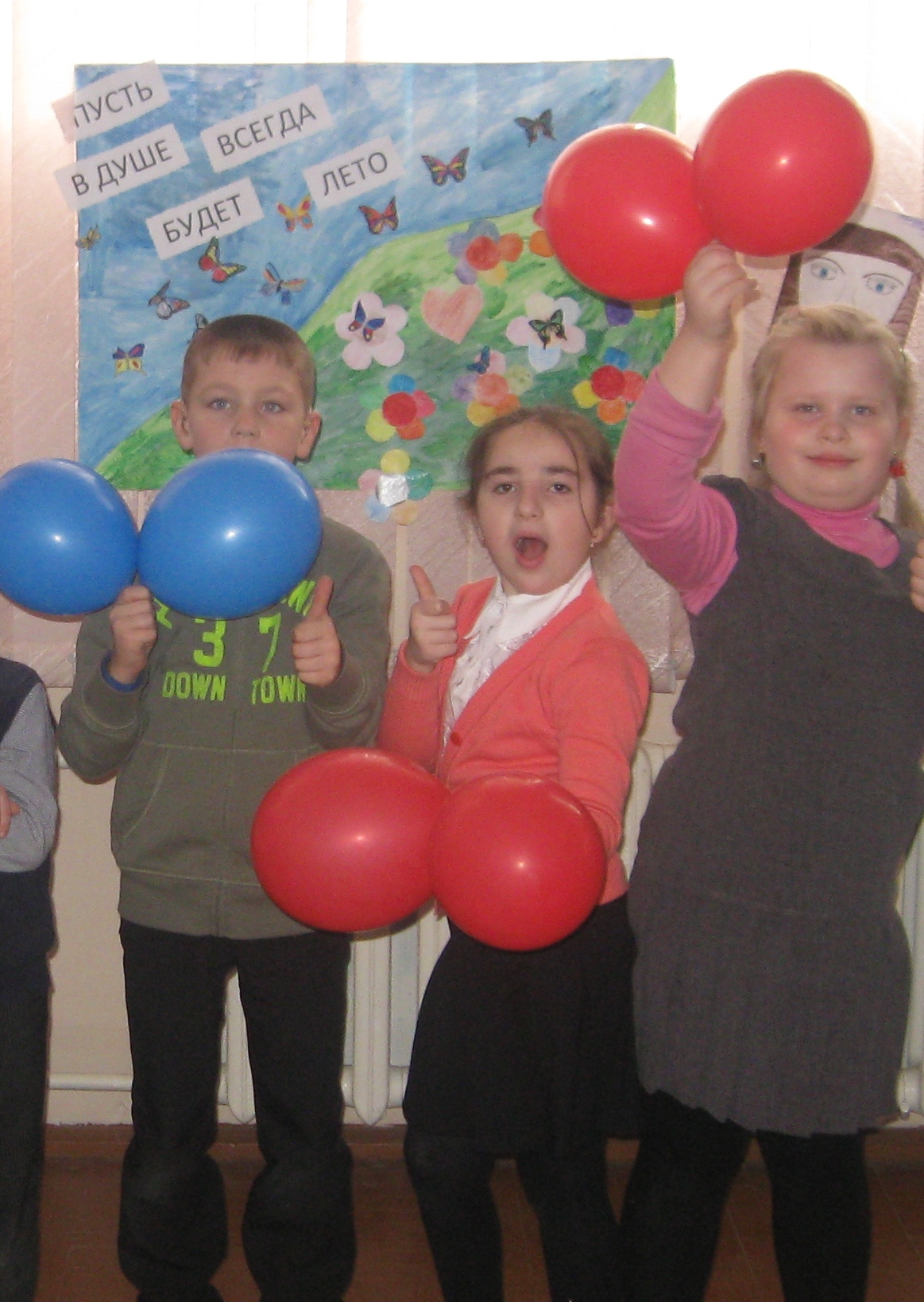 